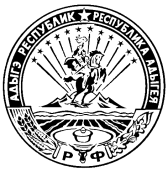 МИНИСТЕРСТВО ФИНАНСОВ РЕСПУБЛИКИ АДЫГЕЯП Р И К А Зот  ______________                                                                                                              №  ___________г. МайкопО внесении изменений в приказМинистерства финансов Республики Адыгея от 12 октября 2013 года № 174-А «О некоторых мерах по установлению перечня и кодов целевых статей расходов республиканского бюджета Республики Адыгея и бюджета Территориального фонда обязательного медицинского страхования Республики Адыгея»П р и к а з ы в а ю:   Внести в приложение к приказу Министерства финансов Республики Адыгея от 12 октября 2013 года № 174-А «О некоторых мерах по установлению перечня и кодов целевых статей расходов республиканского бюджета Республики Адыгея и бюджета Территориального фонда обязательного медицинского страхования Республики Адыгея»  следующие изменения:1. В разделе III в пункте 1 «Государственная программа Республики Адыгея «Развитие здравоохранения» на 2014 - 2020 годы» целевую статью                «51 Б 0000 Реконструкция здания гаража под утилизатор для медицинских отходов в государственном казенном учреждении здравоохранения Республики Адыгея «Адыгейский республиканский клинический противотуберкулезный диспансер» исключить;2. В  приложении к Порядку исключить строкиМинистр									          	Д.З. Долев51 Б 0000Реконструкция здания гаража под утилизатор для медицинских отходов в государственном казенном учреждении здравоохранения Республики Адыгея  «Адыгейский республиканский клинический противотуберкулезный диспансер» 51 Б 7000Бюджетные инвестиции (средства республиканского бюджета) 51 Б 7111Капитальные вложения в объекты государственной собственности Республики Адыгея 